НОД занятия с элементами игры и творческими заданиямиТема: «ВСТРЕЧА СО СКАЗКОЙ»Данилова Любовь Петровна, воспитатель  МДОУ «Детский сад п. Пробуждение»Энгельсского муниципального района Саратовской областиВозраст: старший возрастЦель: формировать интерес детей к сказке, как символу русского народного творчестваЗадачи:	Образовательные:способствовать развитию творческой активности детей в деятельности (изображение сказочного героя, игре, словотворчестве);способствовать развитию речи, внимательности, наблюдательности; формировать умение выражать характер сказочного образа через импровизацию; закреплять и расширить знания детей о народных русских сказках.Развивающие:развивать интерес к русской народной сказке как произведению устного фольклора;расширять представления детей о многообразии художественных выразительных средств, развивать чуткость к поэтическому слову;Воспитательные:приобщать детей к истокам русской культуры, фольклору;воспитывать способность детей к состраданию к героям сказок, желание помочь.Направление образования и развития (образовательная область): (познавательное развитие, речевое развитие, художественная литература)Формы реализации детских видов деятельности: беседа-диалог, игровая, пальчиковая игра.Формы организации: групповая, индивидуальная.Предварительная работа: Рассматривание иллюстраций с изображением сказок, картин со сказочными персонажами, слушание музыки, чтение произведений устного народного творчества (потешки, загадки, сказки), рисование «Нарисуй любимую сказку».Оборудование: клубок, персонажи сказок (игрушки), проектор, презентация картины В. Васнецова «Избушка на курьих ножках», колонка, сказочные музейные экспонаты. Материалы: дидактическая игра «Собери русскую народную сказку»Список использованных литературы и источников1. Аникин В.П. Русская народная сказка. М.: Просвещение, 1977.2. Народные русские сказки. - М.: Художественная литература, 19893.Самые лучшие русские сказки. - М.: Издательство "Эксмо" ООО, 2006. - 224 c.4.Технология интегрированного занятия в ДОУ. Сфера.М.2008.Деятельность воспитателяДеятельность детейДеятельность детейI. Вводная частьI. Вводная частьI. Вводная частьСоздание благоприятного психологического климатаСоздание благоприятного психологического климатаСоздание благоприятного психологического климатаВоспитатель.Сегодня я предлагаю вам отправится в путешествие, а куда вам нужно отгадать загадку. Плохой герой наденет маску,Бывает разная развязка.Даю последнюю подсказку,Все дети на ночь любят ...  -Конечно это сказка.Кто придумал русские народные сказки?Сначала сказки не записывались, а передавались из уст в уста. Почему?А вам родители рассказывают сказки? Игровое упражнение «Отгадайте сказочного героя»     Предлагаю изобразить любимого сказочного героя, а остальным отгадать, кто это.Дети отвечают:СказкаРусский народ.Ответы детей.Один ребенок  изображает, а остальные отгадывают.Дети отвечают:СказкаРусский народ.Ответы детей.Один ребенок  изображает, а остальные отгадывают.Постановка проблемыПостановка проблемыПостановка проблемы       Героев народных сказок выручали ум, смекалка, трудолюбие, доброта, гостеприимство, умение быть благодарными.-Ребята, посмотрите, что у меня в руках? Скажите, для чего в русских народных сказках использовался клубок?Правильно, давайте и мы попросим клубочек показать нам верную дорогу по сказкам. И скажем ему волшебные слова -Ты катись,  катись клубок прямо к сказкам на порог.Клубок.Чтобы показать правильную дорогу и не заблудитсяКлубок.Чтобы показать правильную дорогу и не заблудитсяII. Основная частьII. Основная частьII. Основная частьВ игровой среде размещены игрушки, изображающие сказочных персонажей из русских народных сказок (Снегурочка, баба, дед, петушок, кот). Игра «На игрушку посмотрите-героя сказки отыщите».Предложить детям отыскать персонажей и назвать из каких они сказок.-Молодцы ребята. А теперь опять в дорогу за клубочком.-Ты катись, катись клубок прямо к сказкам на порог.На дорожке лежат предметы (метла, ступа.)-Ребята, посмотрите, как вы думаете кто, оставил эти вещи? -А вспомните названия русских народных сказок, где есть Баба яга. Какой у нее характер в сказках?-А еще сказку можно не только написать, но и нарисовать и слушать. Посмотрите на картину, что вы на ней видите?  А кто может жить в этой избушке? Картина называется «Избушка на курьих ножках», а написал ее известный художник В. Васнецов. 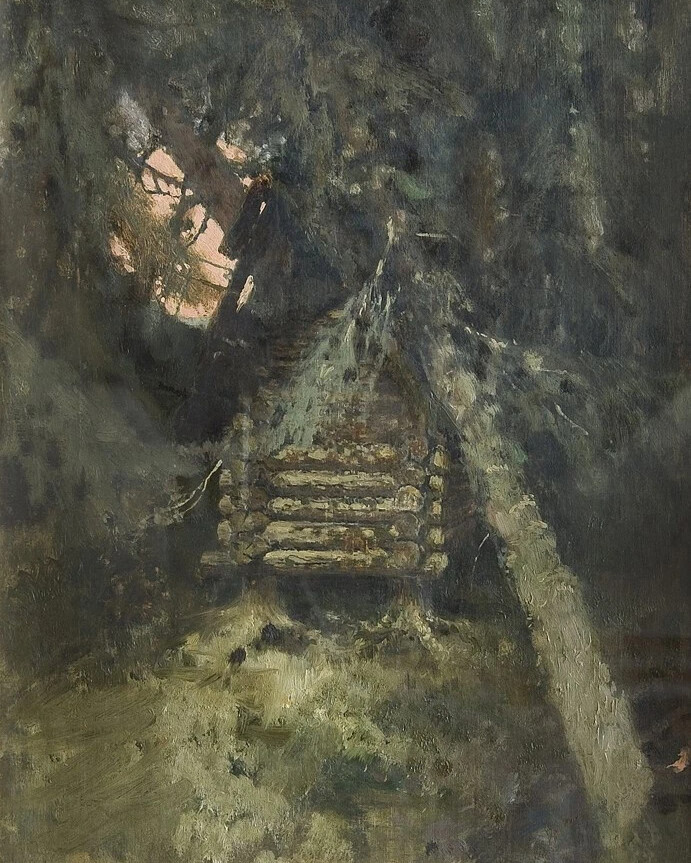 -А как он передал необычность избушки? А на какую сказку похожа картина?-А какие краски использовал художник? На этой картине художник изобразил сказочную бревенчатую избушку, притаившуюся в самой глуши необъятного русского леса. Кажется, что вот-вот из неё выскочит старая Баба Яга, усядется в свою ступу и улетит по делам.-Ребята, сказочный образ можно передать и в музыке. К образу Бабы Яги обращались композиторы. Давайте сядем на полянку и послушаем отрывок из пьесы П. Чайковского «Баба Яга». Композитор  пытался передать злой, неприятный образ Бабы яги. Музыка ярко показывает, как она идет, ковыляет, летает поднимаясь со свистом высоко, колдует и ворчит. -А что могло бы случиться чтобы Баба Яга стала доброй? В игровой среде размещены игрушки, изображающие сказочных персонажей из русских народных сказок (Снегурочка, баба, дед, петушок, кот). Игра «На игрушку посмотрите-героя сказки отыщите».Предложить детям отыскать персонажей и назвать из каких они сказок.-Молодцы ребята. А теперь опять в дорогу за клубочком.-Ты катись, катись клубок прямо к сказкам на порог.На дорожке лежат предметы (метла, ступа.)-Ребята, посмотрите, как вы думаете кто, оставил эти вещи? -А вспомните названия русских народных сказок, где есть Баба яга. Какой у нее характер в сказках?-А еще сказку можно не только написать, но и нарисовать и слушать. Посмотрите на картину, что вы на ней видите?  А кто может жить в этой избушке? Картина называется «Избушка на курьих ножках», а написал ее известный художник В. Васнецов. -А как он передал необычность избушки? А на какую сказку похожа картина?-А какие краски использовал художник? На этой картине художник изобразил сказочную бревенчатую избушку, притаившуюся в самой глуши необъятного русского леса. Кажется, что вот-вот из неё выскочит старая Баба Яга, усядется в свою ступу и улетит по делам.-Ребята, сказочный образ можно передать и в музыке. К образу Бабы Яги обращались композиторы. Давайте сядем на полянку и послушаем отрывок из пьесы П. Чайковского «Баба Яга». Композитор  пытался передать злой, неприятный образ Бабы яги. Музыка ярко показывает, как она идет, ковыляет, летает поднимаясь со свистом высоко, колдует и ворчит. -А что могло бы случиться чтобы Баба Яга стала доброй? Дети находят и называют героев и сказку.Дети отвечают: Баба яга.Дети называют сказки «Царевна-лягушка», «Гуси-лебеди», «Баба-яга и Лутонюшка»
Дети рассматривают картину В.Васнецова «Избушка на курьих ножках» и отвечают на вопросы воспитателя.Дети слушают отрывок из пьесы П. Чайковского.Ответы детей.Игра «Баба Яга»:Игра «Баба Яга»:Игра «Баба Яга»:-Ребята, хотите немножко поиграть? Предлагаю поиграть в игру «Бабка Яга».Рисуется круг. В середину становится игрок-Баба яга. В руках метла.Игра “Баба Яга”В темном лесе есть избушка.Стоит задом наперед.В той избушке есть старушка,
Бабушка Яга живет.У нее глаза большие.Словно огоньки горят.Ух!  Сердитая какая!Дыбом волосы стоят.Дети идут по кругу и поют:Идут по кругуПрыжком поворачиваются в другую сторону Идут по кругу в другую сторонуРазжимают кулачки подобно открывающимся глазам. Резко поднимают руки вверх. Дети разбегаются в разные стороны, Баба – Яга их ловитДети идут по кругу и поют:Идут по кругуПрыжком поворачиваются в другую сторону Идут по кругу в другую сторонуРазжимают кулачки подобно открывающимся глазам. Резко поднимают руки вверх. Дети разбегаются в разные стороны, Баба – Яга их ловитРассматривание  экспонатов в мини – музее «В гостях у сказки»Рассматривание  экспонатов в мини – музее «В гостях у сказки»Рассматривание  экспонатов в мини – музее «В гостях у сказки»Продолжаем свое путешествие по сказкам.-Ты катись, катись клубок прямо к сказкам на порог.-Посмотрите ребята в нашем музее необычные предметы.Расскажите о них, и что они умели делать в сказках?(Скатерть –самобранка, ковер – самолет, перо жар-птицы, волшебная палочка).Обладателем какого волшебного предмета вам бы хотелось быть. Почему?Творческое рассказывание детей.Продолжаем свое путешествие по сказкам.-Ты катись, катись клубок прямо к сказкам на порог.-Посмотрите ребята в нашем музее необычные предметы.Расскажите о них, и что они умели делать в сказках?(Скатерть –самобранка, ковер – самолет, перо жар-птицы, волшебная палочка).Обладателем какого волшебного предмета вам бы хотелось быть. Почему?Творческое рассказывание детей.Дети рассматривают экспонаты в музее и рассказывают о волшебной силе предметов.Физминутка «Сказочки»Физминутка «Сказочки»Физминутка «Сказочки»Будем пальчики считать,Будем сказки называть Рукавичка,Теремок,Колобок – румяный бок.Есть Снегурочка – краса,Три медведя,Волк – Лиса.Не забудем Сивку-Бурку,Нашу вещую каурку.Про жар-птицу сказку знаем,Репку мы не забываемЗнаем Волка и козлят.Дети поочередно загибают пальчики.На последнюю строчку хлопают в ладоши.Дети поочередно загибают пальчики.На последнюю строчку хлопают в ладоши.Викторина «Сказочные задания»Викторина «Сказочные задания»Викторина «Сказочные задания»-Кто выгнал лису из заюшкиной избушки-Как называется русская народная сказка, в которой один маленький домик приютил много зверюшек?-Что купили своей дочке мужик да баба в сказке «Гуси-лебеди»?-Что побеждает в сказка?-В чем нес медведь Машу с пирожками?-В какой сказке лягушка превратилась в красавицу девицу?-Как называется сказка, в которой у одной девицы был один глаз, у другой три?-Кого спасал кот из лисьих лап?-Тут и сказке конец, а кто слушал…?Ответы детейОтветы детейДидактическая игра «Собери русскую народную сказку»Дидактическая игра «Собери русскую народную сказку»Дидактическая игра «Собери русскую народную сказку»-Ребята предлагаю разделиться на 3 команды и поиграть в игру, где нужно собрать из отдельных частей сказки.               Первая команда будет собирать сказку «Жихарка»,Вторая команда сказку «Снегурочка».Под русскую народную песню «Я на камушке сижу»дети из частей собирают картинку сказкиПод русскую народную песню «Я на камушке сижу»дети из частей собирают картинку сказкиIII. Заключительная частьIII. Заключительная частьIII. Заключительная частьРефлексия Рефлексия Рефлексия Встреча со сказками и их героями на сегодня заканчивается, и мы возвращаемся в детский сад. А поможет нам вернутся наш волшебный клубочек.-Ты катись, катись клубок прямо к дому на порог.-Ребята, а давайте вспомним, какой волшебный предмет помогал нам путешествовать по русским народным сказкам? -А кто из героев русских сказок вам нравится?- А какую сказку вы бы хотели услышать еще? Ответы детей.Ответы детей.